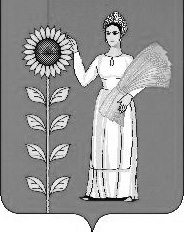 СОВЕТ ДЕПУТАТОВ СЕЛЬСКОГО ПОСЕЛЕНИЯТИХВИНСКИЙ СЕЛЬСОВЕТДобринского муниципального района Липецкой областиРоссийской Федерации6-я сессия VI созываР Е Ш Е Н И Е07.12.2020 г.                    д.Большая Плавица                    20-рсО внесении изменений в Положение «О Порядке управления и распоряжения имуществом, находящимся в муниципальной собственности сельского поселения Тихвинский сельсовет Добринского  муниципального района Липецкой области» 	Руководствуясь Федеральным законом от 6 октября 2003 года N 131-ФЗ "Об общих принципах организации местного самоуправления в Российской Федерации", ст. 17.1 Федерального закона от 03 ноября 2006 года N 174-ФЗ "Об автономных учреждениях", приказом Министерства экономического развития Российской Федерации от 30.08.2011г. № 424« Об утверждении порядка ведения органами местного самоуправления реестров муниципального имущества», Уставом   сельского поселения Тихвинский сельсовет, учитывая решение постоянной комиссии по правовым вопросам, местному самоуправлению и работе с депутатами, Совет депутатов сельского поселения Тихвинский сельсоветРЕШИЛ:1. Принять изменения в Положение «О Порядке управления и распоряжения имуществом, находящимся в муниципальной собственности сельского поселения Тихвинский сельсовет Добринского  муниципального района Липецкой области» (прилагаются).2.Направить указанный нормативный правовой акт главе сельского поселения Тихвинский сельсовет для подписания и официального обнародования.3.Настоящее решение вступает в силу со дня его официального обнародования.  Председатель Совета депутатовсельского поселения Тихвинский  сельсовет                                                   В.И.Макаричева  Принято                                                                            решением Совета депутатовсельского поселенияТихвинский сельсовет                                                                                    от 07.12.2020 г.  № 20-рс	Изменения в Положение «О Порядке управления и распоряжения имуществом, находящимся в муниципальной собственности сельского поселения Тихвинский сельсовет Добринского  муниципального района Липецкой области»( принятое решением № 157-рс от 10.10.2018г.Внести в Положение «О Порядке управления и распоряжения имуществом, находящимся в муниципальной собственности сельского поселения Тихвинский сельсовет Добринского  муниципального района Липецкой области» ( принятое решением № 157-рс от 10.10.2018г. следующие изменения:1. Абзац 2 пункта 8 раздела IV Положения изложить в следующей редакции:«- находящееся в муниципальной собственности движимое имущество, акции, доли (вклады) в уставном (складочном) капитале хозяйственного общества или товарищества либо иное имущество, не относящееся к недвижимым и движимым вещам, стоимость которого превышает размер, установленный решениями Совета депутатов сельского поселения Тихвинский сельсовет Добринского муниципального района Липецкой  области, а также особо ценное движимое имущество, закрепленное за автономными и бюджетными муниципальными учреждениями и определенное в соответствии с Федеральным законом от 3 ноября 2006 г. N 174-ФЗ "Об автономных учреждениях".Глава сельского поселения Тихвинский сельсовет                                                     А.Г.Кондратов